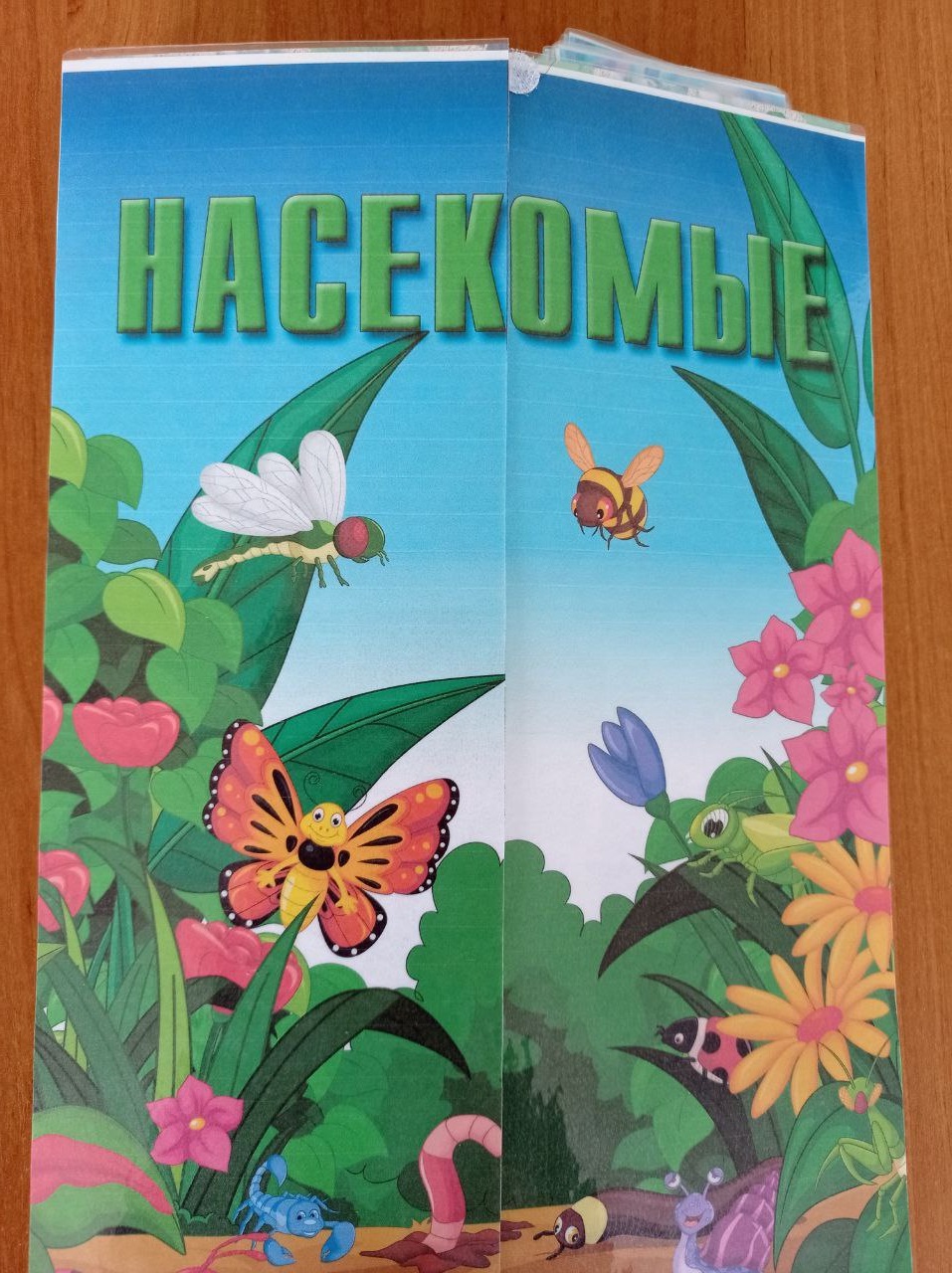 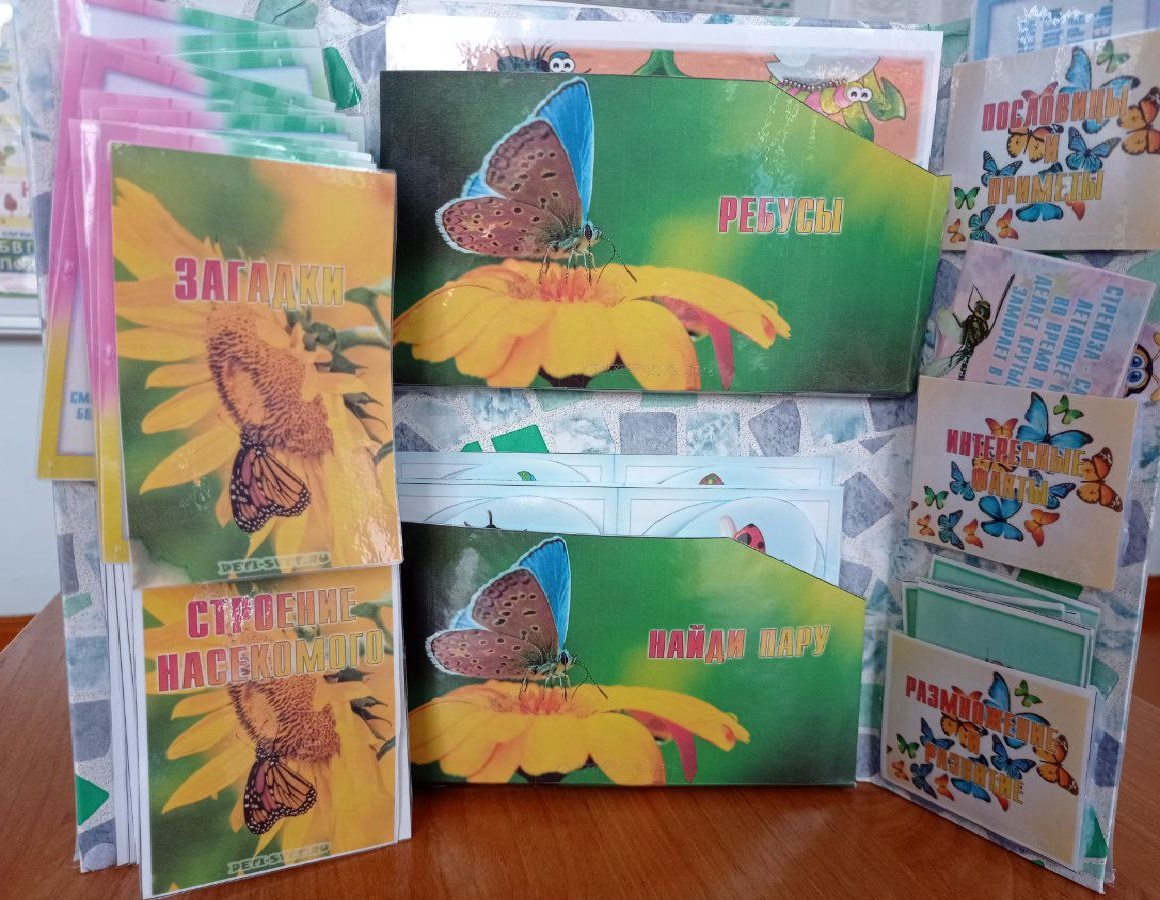   Цель: Расширить представления детей о насекомых, об их месте обитания, о питании.- расширять и активизировать словарь детей по теме «Насекомые»- развивать связную, грамматически правильную монологическую и диалогическую речь- развивать внимание, память, мышление- развивать мелкую моторику пальцев рук- формировать произвольность поведения- воспитывать бережное отношение к миру насекомых и окружающему мируДидактическое пособие Лэпбук. Папка из картона, состоящая из 3х страниц.Необходимое ресурсное обеспечение при применении методического материалаЛэпбук может быть использован логопедом или воспитателем в работе с детьми, родителями для закрепления материала по теме «Насекомые» с ребенком дома, а также в самостоятельной деятельности ребенка в детском саду.Область применения материала: практическая значимость, возраст детей, ключевые положения Лэпбук предназначен для работы с детьми 4 -7 лет, однако отдельные игры могут быть использованы и в более раннем возрасте.Технология внедрения: что? для чего и зачем? для кого? как?Лэпбук - интерактивная папка-раскладушка с кармашками, вкладками и подвижными деталями с материалом на тему «Насекомые», которую ребёнок может удобно разложить на столе или ковре. Использование Лэпбука вызывает интерес у ребенка, а следовательно повышает эффективность работы педагога, родителей.Соответствие материала требованиям действующего СанПиНИгровое оборудование соответствует возрасту детей и изготовлено из материалов, не оказывающих    вредного воздействия на детей.Методические рекомендацииВарианты игрового использования: взрослому следует ознакомить ребенка с правилами игр, поиграть с ним в них. В ходе дидактических игр взрослый стимулирует речевую активность ребенка, поощряет правильные ответы. Усвоив правила, дети затем могут играть самостоятельно. Так как пособие содержит большое количество игр, во избежание утомляемости рекомендуется использовать их дозировано.Описание эффектов, достигаемых при использовании материаловЛэпбук – активизирует у детей интерес к познавательной деятельности; помогает лучше понять и запомнить информацию; благодаря вариативности представленного материала позволяет повысить уровень развития речи.Возможные сложности при использовании материалаЛэпбук содержит задания разной сложности, что необходимо учитывать при работе с детьми.